LUNCA MUREȘ  RECICLEAZĂ!!Curățenia de toamnă a început !Scapă de aparatele electrice vechi sau stricate și fă loc în casa ta pentru lucrurile cu adevărat importante! JOI- 18 noiembrie 2021Cum puteți preda deșeurile electrice?Apelând 0755 406 406 pentru ridicarea de acasă;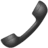 Completând formularul online: roecollect.ro/solicita-ridicare-deee;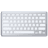 Organizatorii campaniei :  RoEcollect, Primăria Lunca Mureș🌿 Împreună pentru un viitor mai verde! #viitorverde #roecollect #recicleaza #deseurielectrice #alba #cluj #mures #sibiu #hunedoara